IC BOVA MARINA CONDOFURI, LAVORI ALUNNIPROGETTO DI LINGUA INGLESE “ LET’S HAVE FUN!”Progetto di lingua inglese realizzato da Febbraio a Giugno 2016 nelle scuole dell’infanzia di Bova Marina e Palizzi.Le attività sono state presentate in forma orale e ludica rispettando i naturali ritmi di apprendimento dei piccoli alunni.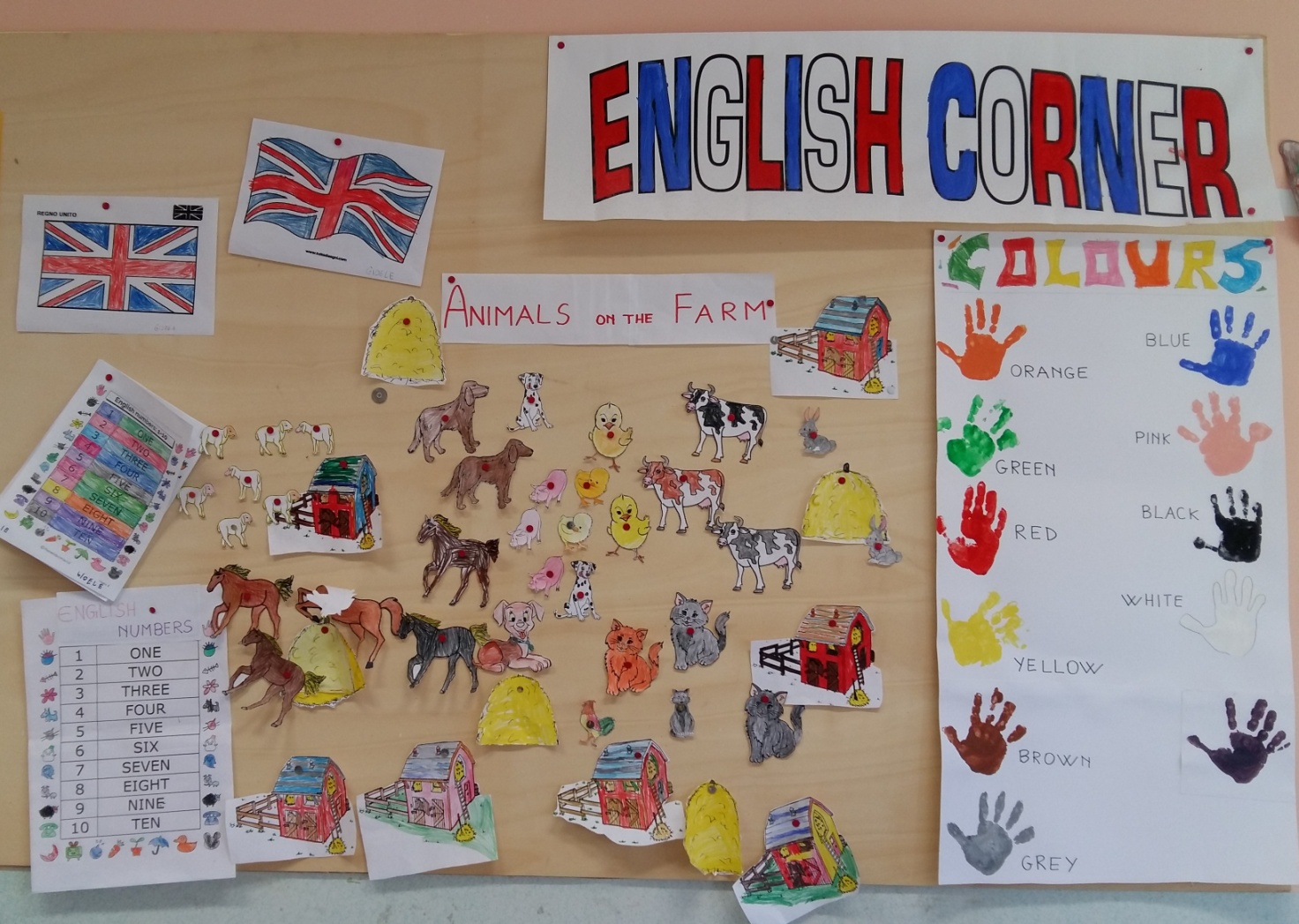 